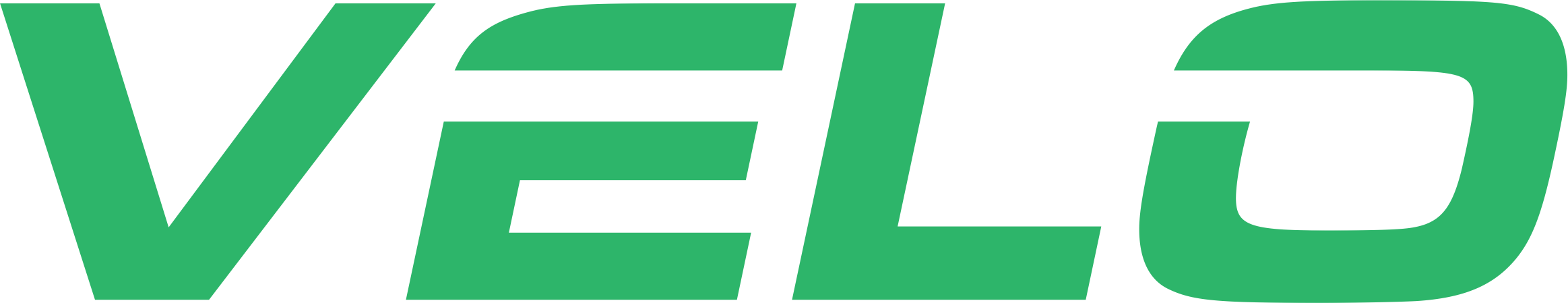 Trgovina / Store: E-naslov / E-mail:Telefonska št. / Phone no:REKLAMACIJSKI ZAPISNIK / WARRANTY CLAIMREKLAMACIJSKI ZAPISNIK / WARRANTY CLAIM Šifra artikla / Item no.:       Proizvajalec / Producer:       Št. računa / Invoice No.:       Naziv artikla / Item:       Priimek, ime, naslov kupca / Last name, Name, Address of Customer: Št. okvirja / Frame no.:       Modelno leto / Model year:       Barva / Colour:       Kontakt kupca / Customer Contact:       Datum prodaje / Sales date:       Reklamacijski zapisnik poslan v-na / Warranty claim send to:       Reklamacijski zapisnik poslan v-na / Warranty claim send to:       Reklamirano blago poslano na naslov / Warranty products sent to address:       Reklamirano blago poslano na naslov / Warranty products sent to address:      Postopek reševanja reklamacije bomo začeli reševati z dnevom prejetja reklamacijskega zapisnika. V primeru, da zamudimo zakonsko določen rok zaradi  neizpolnjenega reklamacijskega zapisnika,  nastale stroške krije prodajalec oz. vlagatelj reklamacije.V  kolikor se ugotovi, da reklamirano blago ni predmet reklamacije, stroške nastale v postopku obravnave reklamacije krije kupec.POMEMBNO!Za komponente kjer je določen zastopnik za Slovenijo, se reklamacije rešujejo direktno z njimi (Shimano, Sram,…)Vse reklamacije se pošlje z izpolnjenim reklamacijskim zapisnikom v VELO skladišče: Velo d.o.o., skladišče, Dunajska 421, 1231 Ljubljana – Črnuče  KONTAKTI: info@velo.si,  Reklamacij brez reklamacijskega zapisnika ne bomo obravnavali!Postopek reševanja reklamacije bomo začeli reševati z dnevom prejetja reklamacijskega zapisnika. V primeru, da zamudimo zakonsko določen rok zaradi  neizpolnjenega reklamacijskega zapisnika,  nastale stroške krije prodajalec oz. vlagatelj reklamacije.V  kolikor se ugotovi, da reklamirano blago ni predmet reklamacije, stroške nastale v postopku obravnave reklamacije krije kupec.POMEMBNO!Za komponente kjer je določen zastopnik za Slovenijo, se reklamacije rešujejo direktno z njimi (Shimano, Sram,…)Vse reklamacije se pošlje z izpolnjenim reklamacijskim zapisnikom v VELO skladišče: Velo d.o.o., skladišče, Dunajska 421, 1231 Ljubljana – Črnuče  KONTAKTI: info@velo.si,  Reklamacij brez reklamacijskega zapisnika ne bomo obravnavali!  OPIS REKLAMACIJE / WARRANTY DESCRIPTION:  OPIS REKLAMACIJE / WARRANTY DESCRIPTION:  SPREJEM REKLAMACIJE / ACCEPTANCE OF COMPLAINT:        SPREJEM REKLAMACIJE / ACCEPTANCE OF COMPLAINT:        Datum / Date:      Reklamiral:      